Facility: __________________________________________________________________	CCN: _______________________________Name of Administrator: ______________________________________________________________________________________________  Facility Point of Contact/Title: _________________________________________________________________________________________Facility Review Participants (name/title): ________________________________________________________________________________HQIN Representative: ______________________________________________________	Review Date: _________________________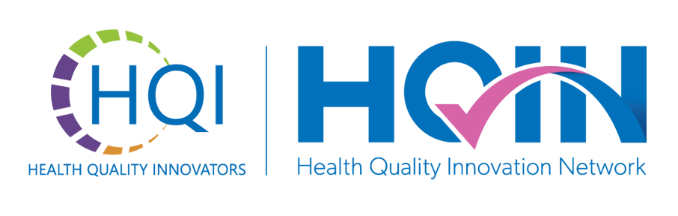 ELEMENTTag #Yes/NoLocation of Information within the Written Plan(Section of Plan)Facility Response NotesRecommendations(HQIN Representative Completes)The facility has completed an annual risk assessment (Hazard Vulnerability Assessment) that takes into consideration all potential internal and external emergency situations relevant to the facility's operations and geographical area.Date of last review_________The facility completes the annual CMS Facility Assessment Tool that assesses the resources needed to provide support and care during emergencies. Date of last review ________E0001E0006F883 Probing Question(s)Describe the process the facility used to identify the potential hazards that are likely to impact their geographical region, community, facility and resident population. How do you identify gaps and challenges that should be considered and addressed in developing the emergency preparedness program?Probing Question(s)Describe the process the facility used to identify the potential hazards that are likely to impact their geographical region, community, facility and resident population. How do you identify gaps and challenges that should be considered and addressed in developing the emergency preparedness program?Probing Question(s)Describe the process the facility used to identify the potential hazards that are likely to impact their geographical region, community, facility and resident population. How do you identify gaps and challenges that should be considered and addressed in developing the emergency preparedness program?Probing Question(s)Describe the process the facility used to identify the potential hazards that are likely to impact their geographical region, community, facility and resident population. How do you identify gaps and challenges that should be considered and addressed in developing the emergency preparedness program?Probing Question(s)Describe the process the facility used to identify the potential hazards that are likely to impact their geographical region, community, facility and resident population. How do you identify gaps and challenges that should be considered and addressed in developing the emergency preparedness program?Probing Question(s)Describe the process the facility used to identify the potential hazards that are likely to impact their geographical region, community, facility and resident population. How do you identify gaps and challenges that should be considered and addressed in developing the emergency preparedness program?ELEMENTTag #Yes/NoLocation of Information within the Written Plan(Section of Plan)Facility Response NotesRecommendations(HQIN Representative Completes)The emergency plan takes an all-hazards approach and is based on the risks identified in the Hazard Vulnerability Assessment to the facility and surrounding community, including strategies related to:  Natural disasters, such as tornados, earthquakes, weather disasters Man-made disasters, such as a fire (external or internal) Facility-based disasters that include but are not limited to care-related emergencies  Equipment and utility failures, including but not limited to power, water, gas Interruptions in communication, including IT outages and cyber-attacks  Loss of all or portion of the facility  Interruptions to the normal supply of essential resources such as water, food, fuel (heating, cooking and generators), medications, medical supplies and oxygen Emerging infectious diseases (EIDs) such as COVID-19, influenza, Ebola, Zika virus and others – contracts and inventory of supply needs; availability of personal protective equipment (PPE); critical care equipment; preparation for surge; outbreak management proceduresE0004E0024Probing Question(s) Does your facility have isolation or reverse ventilation rooms? Does your plan address the following?   Quarantine     Decontamination    Reconfiguration of facility space for quarantine of communicable diseases and treatment of infectious disease epidemics?Probing Question(s) Does your facility have isolation or reverse ventilation rooms? Does your plan address the following?   Quarantine     Decontamination    Reconfiguration of facility space for quarantine of communicable diseases and treatment of infectious disease epidemics?Probing Question(s) Does your facility have isolation or reverse ventilation rooms? Does your plan address the following?   Quarantine     Decontamination    Reconfiguration of facility space for quarantine of communicable diseases and treatment of infectious disease epidemics?Probing Question(s) Does your facility have isolation or reverse ventilation rooms? Does your plan address the following?   Quarantine     Decontamination    Reconfiguration of facility space for quarantine of communicable diseases and treatment of infectious disease epidemics?Probing Question(s) Does your facility have isolation or reverse ventilation rooms? Does your plan address the following?   Quarantine     Decontamination    Reconfiguration of facility space for quarantine of communicable diseases and treatment of infectious disease epidemics?Probing Question(s) Does your facility have isolation or reverse ventilation rooms? Does your plan address the following?   Quarantine     Decontamination    Reconfiguration of facility space for quarantine of communicable diseases and treatment of infectious disease epidemics?ELEMENTTag #Yes/NoLocation of Information within the Written Plan(Section of Plan)Facility Response NotesRecommendations(HQIN Representative Completes)The emergency plan identifies: Specific resident populations that are at risk during an emergency Strategies to address the needs of the at-risk population including contact tracking, surveillance, infection control strategies and evidence-based and merging best practices The type of services that the facility would be able to provide during an emergency Plans for continuing operations through the emergency including surge capacity  Delegation of authority and succession plansE0007Probing Question(s)What are the specific business functions essential to the facility’s operations that have been identified to be continued during an emergency?What systems are in place to ensure an adequate supply of personal protective equipment, viral testing supplies, alcohol-based hand rub, etc.? Is the facility prepared to institute a “burn calculator” if needed to ensure adequate supplies are available?Probing Question(s)What are the specific business functions essential to the facility’s operations that have been identified to be continued during an emergency?What systems are in place to ensure an adequate supply of personal protective equipment, viral testing supplies, alcohol-based hand rub, etc.? Is the facility prepared to institute a “burn calculator” if needed to ensure adequate supplies are available?Probing Question(s)What are the specific business functions essential to the facility’s operations that have been identified to be continued during an emergency?What systems are in place to ensure an adequate supply of personal protective equipment, viral testing supplies, alcohol-based hand rub, etc.? Is the facility prepared to institute a “burn calculator” if needed to ensure adequate supplies are available?Probing Question(s)What are the specific business functions essential to the facility’s operations that have been identified to be continued during an emergency?What systems are in place to ensure an adequate supply of personal protective equipment, viral testing supplies, alcohol-based hand rub, etc.? Is the facility prepared to institute a “burn calculator” if needed to ensure adequate supplies are available?Probing Question(s)What are the specific business functions essential to the facility’s operations that have been identified to be continued during an emergency?What systems are in place to ensure an adequate supply of personal protective equipment, viral testing supplies, alcohol-based hand rub, etc.? Is the facility prepared to institute a “burn calculator” if needed to ensure adequate supplies are available?Probing Question(s)What are the specific business functions essential to the facility’s operations that have been identified to be continued during an emergency?What systems are in place to ensure an adequate supply of personal protective equipment, viral testing supplies, alcohol-based hand rub, etc.? Is the facility prepared to institute a “burn calculator” if needed to ensure adequate supplies are available?The plan includes documentation that the facility has the required emergency and standby power systems to meet the requirements of the emergency plan, related policies and procedures, and a plan for how to keep the power system operational during an emergency while sheltering in place.E0041Probing Question(s)What contracts are in place for ensuring that required standby emergency power systems are fueled and maintained to shelter in place?What is the backup plan should a contractor not be able to meet the facility’s requirements during the emergency?Probing Question(s)What contracts are in place for ensuring that required standby emergency power systems are fueled and maintained to shelter in place?What is the backup plan should a contractor not be able to meet the facility’s requirements during the emergency?Probing Question(s)What contracts are in place for ensuring that required standby emergency power systems are fueled and maintained to shelter in place?What is the backup plan should a contractor not be able to meet the facility’s requirements during the emergency?Probing Question(s)What contracts are in place for ensuring that required standby emergency power systems are fueled and maintained to shelter in place?What is the backup plan should a contractor not be able to meet the facility’s requirements during the emergency?Probing Question(s)What contracts are in place for ensuring that required standby emergency power systems are fueled and maintained to shelter in place?What is the backup plan should a contractor not be able to meet the facility’s requirements during the emergency?Probing Question(s)What contracts are in place for ensuring that required standby emergency power systems are fueled and maintained to shelter in place?What is the backup plan should a contractor not be able to meet the facility’s requirements during the emergency?ELEMENTTag #Yes/NoLocation of Information within the Written Plan(Section of Plan)Facility Response NotesRecommendations(HQIN Representative Completes)There are policies and procedures addressing how the facility will maintain the emergency generator and any fuel storage onsite in compliance with NFPA 110, including policies for: Weekly visual inspections Monthly testing Maintenance of an onsite fuel sourceE0041Probing Question(s) How much fuel is stored onsite? Is there a backup plan in the absence of a delivery system?Probing Question(s) How much fuel is stored onsite? Is there a backup plan in the absence of a delivery system?Probing Question(s) How much fuel is stored onsite? Is there a backup plan in the absence of a delivery system?Probing Question(s) How much fuel is stored onsite? Is there a backup plan in the absence of a delivery system?Probing Question(s) How much fuel is stored onsite? Is there a backup plan in the absence of a delivery system?Probing Question(s) How much fuel is stored onsite? Is there a backup plan in the absence of a delivery system?The emergency plan includes policies and procedures for the safe evacuation of the facility, if necessary, including: Transportation Staff responsibilities Identification of the evacuation location(s) Primary and alternate means of communicating with external sources of assistance A means to track residents and on-duty staff in the facility’s care during an emergency event A method for tracking the location of on-duty staff and residents that are relocated, including the specific name and location of the receiving facilityE0018E0020Probing Question(s) How will the facility identify residents who would require additional assistance, ensure that appropriate means for transport are available and that those involved in transport of residents understand their responsibilities?Probing Question(s) How will the facility identify residents who would require additional assistance, ensure that appropriate means for transport are available and that those involved in transport of residents understand their responsibilities?Probing Question(s) How will the facility identify residents who would require additional assistance, ensure that appropriate means for transport are available and that those involved in transport of residents understand their responsibilities?Probing Question(s) How will the facility identify residents who would require additional assistance, ensure that appropriate means for transport are available and that those involved in transport of residents understand their responsibilities?Probing Question(s) How will the facility identify residents who would require additional assistance, ensure that appropriate means for transport are available and that those involved in transport of residents understand their responsibilities?Probing Question(s) How will the facility identify residents who would require additional assistance, ensure that appropriate means for transport are available and that those involved in transport of residents understand their responsibilities?ELEMENTTag #Tag #Yes/NoLocation of Information within the Written Plan(Section of Plan)Facility Response NotesRecommendations(HQIN Representative Completes)Probing Question(s) Does your facility have a contingency plan or procedure for giving or receiving mutual aid/support to/from? Local or state emergency planning agency       Neighboring hospital or hospital system       Another nursing home(s) Other community health providers (home health, physician offices)Probing Question(s) Does your facility have a contingency plan or procedure for giving or receiving mutual aid/support to/from? Local or state emergency planning agency       Neighboring hospital or hospital system       Another nursing home(s) Other community health providers (home health, physician offices)Probing Question(s) Does your facility have a contingency plan or procedure for giving or receiving mutual aid/support to/from? Local or state emergency planning agency       Neighboring hospital or hospital system       Another nursing home(s) Other community health providers (home health, physician offices)Probing Question(s) Does your facility have a contingency plan or procedure for giving or receiving mutual aid/support to/from? Local or state emergency planning agency       Neighboring hospital or hospital system       Another nursing home(s) Other community health providers (home health, physician offices)Probing Question(s) Does your facility have a contingency plan or procedure for giving or receiving mutual aid/support to/from? Local or state emergency planning agency       Neighboring hospital or hospital system       Another nursing home(s) Other community health providers (home health, physician offices)Probing Question(s) Does your facility have a contingency plan or procedure for giving or receiving mutual aid/support to/from? Local or state emergency planning agency       Neighboring hospital or hospital system       Another nursing home(s) Other community health providers (home health, physician offices)Probing Question(s) Does your facility have a contingency plan or procedure for giving or receiving mutual aid/support to/from? Local or state emergency planning agency       Neighboring hospital or hospital system       Another nursing home(s) Other community health providers (home health, physician offices)The emergency plan includes policies and procedures related to the sheltering in place for residents, staff and volunteers who remain in the facility.The emergency plan includes policies and procedures related to the sheltering in place for residents, staff and volunteers who remain in the facility.E0022Probing Question(s)How will the facility provide for the physical needs of volunteers and staff who shelter in place and do not leave the facility? Where will they sleep? How will they be fed?Probing Question(s)How will the facility provide for the physical needs of volunteers and staff who shelter in place and do not leave the facility? Where will they sleep? How will they be fed?Probing Question(s)How will the facility provide for the physical needs of volunteers and staff who shelter in place and do not leave the facility? Where will they sleep? How will they be fed?Probing Question(s)How will the facility provide for the physical needs of volunteers and staff who shelter in place and do not leave the facility? Where will they sleep? How will they be fed?Probing Question(s)How will the facility provide for the physical needs of volunteers and staff who shelter in place and do not leave the facility? Where will they sleep? How will they be fed?Probing Question(s)How will the facility provide for the physical needs of volunteers and staff who shelter in place and do not leave the facility? Where will they sleep? How will they be fed?Probing Question(s)How will the facility provide for the physical needs of volunteers and staff who shelter in place and do not leave the facility? Where will they sleep? How will they be fed?The emergency plan includes the provision of subsistence needs for residents and staff, whether they evacuate or shelter in place, including but not limited to: Food, water and medications Sources of energy required to maintain safe temperatures within the facility, sanitary storage of food, emergency lighting, fire detection, oxygen, pumps, extinguishing and alarm systems Waste disposalThe emergency plan includes the provision of subsistence needs for residents and staff, whether they evacuate or shelter in place, including but not limited to: Food, water and medications Sources of energy required to maintain safe temperatures within the facility, sanitary storage of food, emergency lighting, fire detection, oxygen, pumps, extinguishing and alarm systems Waste disposalE0015Probing Question(s)How many days would the facility have sufficient food, water, oxygen concentrators/tanks and medications for residents, in the absence of a delivery system?How much food is stored onsite? Is there a backup plan in the absence of a delivery system?What has the facility identified as “safe temperatures?”Probing Question(s)How many days would the facility have sufficient food, water, oxygen concentrators/tanks and medications for residents, in the absence of a delivery system?How much food is stored onsite? Is there a backup plan in the absence of a delivery system?What has the facility identified as “safe temperatures?”Probing Question(s)How many days would the facility have sufficient food, water, oxygen concentrators/tanks and medications for residents, in the absence of a delivery system?How much food is stored onsite? Is there a backup plan in the absence of a delivery system?What has the facility identified as “safe temperatures?”Probing Question(s)How many days would the facility have sufficient food, water, oxygen concentrators/tanks and medications for residents, in the absence of a delivery system?How much food is stored onsite? Is there a backup plan in the absence of a delivery system?What has the facility identified as “safe temperatures?”Probing Question(s)How many days would the facility have sufficient food, water, oxygen concentrators/tanks and medications for residents, in the absence of a delivery system?How much food is stored onsite? Is there a backup plan in the absence of a delivery system?What has the facility identified as “safe temperatures?”Probing Question(s)How many days would the facility have sufficient food, water, oxygen concentrators/tanks and medications for residents, in the absence of a delivery system?How much food is stored onsite? Is there a backup plan in the absence of a delivery system?What has the facility identified as “safe temperatures?”Probing Question(s)How many days would the facility have sufficient food, water, oxygen concentrators/tanks and medications for residents, in the absence of a delivery system?How much food is stored onsite? Is there a backup plan in the absence of a delivery system?What has the facility identified as “safe temperatures?”ELEMENTTag #Yes/NoLocation of Information within the Written Plan(Section of Plan)Facility Response NotesRecommendations(HQIN Representative Completes)The facility has a documented arrangement or agreement with other facilities to receive their residents if the facility is unable to care for them during an emergency.E0025Probing Question(s) Who are these contracts or agreements with? Are there limitations on numbers or time?Probing Question(s) Who are these contracts or agreements with? Are there limitations on numbers or time?Probing Question(s) Who are these contracts or agreements with? Are there limitations on numbers or time?Probing Question(s) Who are these contracts or agreements with? Are there limitations on numbers or time?Probing Question(s) Who are these contracts or agreements with? Are there limitations on numbers or time?Probing Question(s) Who are these contracts or agreements with? Are there limitations on numbers or time?The emergency plan includes policies for staffing strategies and the use of volunteers during an emergency.E0024There is evidence that the emergency plan and all related policies and procedures are reviewed annually and updated as needed.E0009Probing Question(s) 	Who conducts this review and makes recommendations for updates?When is the plan reviewed? Annually? New facility leadership (administrator or director of nursing)?Probing Question(s) 	Who conducts this review and makes recommendations for updates?When is the plan reviewed? Annually? New facility leadership (administrator or director of nursing)?Probing Question(s) 	Who conducts this review and makes recommendations for updates?When is the plan reviewed? Annually? New facility leadership (administrator or director of nursing)?Probing Question(s) 	Who conducts this review and makes recommendations for updates?When is the plan reviewed? Annually? New facility leadership (administrator or director of nursing)?Probing Question(s) 	Who conducts this review and makes recommendations for updates?When is the plan reviewed? Annually? New facility leadership (administrator or director of nursing)?Probing Question(s) 	Who conducts this review and makes recommendations for updates?When is the plan reviewed? Annually? New facility leadership (administrator or director of nursing)?If the facility is part of a healthcare system with a unified and integrated emergency preparedness plan, there is documentation that the facility was actively involved in the development of all components of the plan, the annual review and updating of the unified emergency preparedness plan, and that staff participated in all required training.E0042Probing Question(s)  Are there components in the unified and integrated emergency plan that are specific to the long-term care facility? How were specific facility needs (if any) communicated and addressed in the plan?Probing Question(s)  Are there components in the unified and integrated emergency plan that are specific to the long-term care facility? How were specific facility needs (if any) communicated and addressed in the plan?Probing Question(s)  Are there components in the unified and integrated emergency plan that are specific to the long-term care facility? How were specific facility needs (if any) communicated and addressed in the plan?Probing Question(s)  Are there components in the unified and integrated emergency plan that are specific to the long-term care facility? How were specific facility needs (if any) communicated and addressed in the plan?Probing Question(s)  Are there components in the unified and integrated emergency plan that are specific to the long-term care facility? How were specific facility needs (if any) communicated and addressed in the plan?Probing Question(s)  Are there components in the unified and integrated emergency plan that are specific to the long-term care facility? How were specific facility needs (if any) communicated and addressed in the plan?ELEMENTTag #Yes/NoLocation of Information within the Written Plan(Section of Plan)Facility Response NotesRecommendations(HQIN Representative Completes)If the facility is part of a healthcare system with a unified and integrated emergency preparedness plan, there is documentation that the facility has or has not opted to be part of the system’s unified and integrated emergency preparedness program.E0042Policies and procedures specifically address the facility’s role in emergencies where the Secretary waives or modifies certain statutory and regulatory requirements for healthcare facilities in response to emergencies under section 1135 of the Act related to the provision of care at an alternate care site identified by emergency management officials.E0026ELEMENTTag #Yes/NoLocation of Information within the Written Plan(Section of Plan)Facility Response NotesRecommendations(HQIN Representative Completes)The emergency preparedness plan includes a written communication plan, which is updated at least annually.E0009The plan includes both primary and alternate means of communicating during an emergency (e.g., satellite telephone, shortwave transmitters, two-way radios, etc.)E0034Probing Question(s) Does the emergency plan call for an onsite designated command center? If yes, does the command center have access to: Radio      2-way radio      NOAA radio      Telephone      Multiple phone lines      Internet      TV, local, cable      Satellite      Video conferencing In case of an emergency (after calling 911) who is your facility’s first contact?  Administrator      Medical Director      Director of Nursing      Other Probing Question(s) Does the emergency plan call for an onsite designated command center? If yes, does the command center have access to: Radio      2-way radio      NOAA radio      Telephone      Multiple phone lines      Internet      TV, local, cable      Satellite      Video conferencing In case of an emergency (after calling 911) who is your facility’s first contact?  Administrator      Medical Director      Director of Nursing      Other Probing Question(s) Does the emergency plan call for an onsite designated command center? If yes, does the command center have access to: Radio      2-way radio      NOAA radio      Telephone      Multiple phone lines      Internet      TV, local, cable      Satellite      Video conferencing In case of an emergency (after calling 911) who is your facility’s first contact?  Administrator      Medical Director      Director of Nursing      Other Probing Question(s) Does the emergency plan call for an onsite designated command center? If yes, does the command center have access to: Radio      2-way radio      NOAA radio      Telephone      Multiple phone lines      Internet      TV, local, cable      Satellite      Video conferencing In case of an emergency (after calling 911) who is your facility’s first contact?  Administrator      Medical Director      Director of Nursing      Other Probing Question(s) Does the emergency plan call for an onsite designated command center? If yes, does the command center have access to: Radio      2-way radio      NOAA radio      Telephone      Multiple phone lines      Internet      TV, local, cable      Satellite      Video conferencing In case of an emergency (after calling 911) who is your facility’s first contact?  Administrator      Medical Director      Director of Nursing      Other Probing Question(s) Does the emergency plan call for an onsite designated command center? If yes, does the command center have access to: Radio      2-way radio      NOAA radio      Telephone      Multiple phone lines      Internet      TV, local, cable      Satellite      Video conferencing In case of an emergency (after calling 911) who is your facility’s first contact?  Administrator      Medical Director      Director of Nursing      Other The plan includes current contact information for local, tribal, regional, state and other emergency management officials and agencies. The contact information is updated at least annually, or when there are changes.Date of last review_________E0033Probing Question(s) What individual is responsible for ensuring that the contact information is updated when there are changes? How are changes monitored? With new facility leadership?Probing Question(s) What individual is responsible for ensuring that the contact information is updated when there are changes? How are changes monitored? With new facility leadership?Probing Question(s) What individual is responsible for ensuring that the contact information is updated when there are changes? How are changes monitored? With new facility leadership?Probing Question(s) What individual is responsible for ensuring that the contact information is updated when there are changes? How are changes monitored? With new facility leadership?Probing Question(s) What individual is responsible for ensuring that the contact information is updated when there are changes? How are changes monitored? With new facility leadership?Probing Question(s) What individual is responsible for ensuring that the contact information is updated when there are changes? How are changes monitored? With new facility leadership?The plan includes means of providing information to the local emergency authority or Incident Command Center regarding the facility’s occupancy, needs and ability to provide assistance.E0030ELEMENTTag #Yes/NoLocation of Information within the Written Plan(Section of Plan)Facility Response NotesRecommendations(HQIN Representative Completes)The plan includes a means of communicating resident information and medical documentation with other healthcare facilities to ensure continuity of care, while observing HIPAA regulations.E0035The plan includes current facility contact information; the contact list is updated as needed and at least annually.E0030The plan includes methods of disseminating information to medical staff, family members and legal representatives, as permitted by law.E0035Probing Question(s) How would this be done?What individual has been designated to control the flow of accurate information?Probing Question(s) How would this be done?What individual has been designated to control the flow of accurate information?Probing Question(s) How would this be done?What individual has been designated to control the flow of accurate information?Probing Question(s) How would this be done?What individual has been designated to control the flow of accurate information?Probing Question(s) How would this be done?What individual has been designated to control the flow of accurate information?Probing Question(s) How would this be done?What individual has been designated to control the flow of accurate information?The plan addresses the transfer and confidential handling of resident records and data.E0033Facility staff receive annual training on the communications plan, consistent with their expected role.E0037ELEMENTTag #Yes/NoLocation of Information within the Written Plan(Section of Plan)Facility Response NotesRecommendations(HQIN Representative Completes)There is an emergency training and testing program that is based on the emergency plan, policies and procedures and the communication plan.E0036All staff and volunteers receive training (consistent with their expected role) in the facility’s emergency plan at orientation and at least annually.E0037Probing Question(s)How is this training conducted, and by whom? Is medical staff and consultant staff (i.e., pharmacist, hospice, etc.) included in training?Probing Question(s)How is this training conducted, and by whom? Is medical staff and consultant staff (i.e., pharmacist, hospice, etc.) included in training?Probing Question(s)How is this training conducted, and by whom? Is medical staff and consultant staff (i.e., pharmacist, hospice, etc.) included in training?Probing Question(s)How is this training conducted, and by whom? Is medical staff and consultant staff (i.e., pharmacist, hospice, etc.) included in training?Probing Question(s)How is this training conducted, and by whom? Is medical staff and consultant staff (i.e., pharmacist, hospice, etc.) included in training?Probing Question(s)How is this training conducted, and by whom? Is medical staff and consultant staff (i.e., pharmacist, hospice, etc.) included in training?The facility has a system for documenting emergency training.E0037The facility conducts exercises to test the emergency plan at least twice per year, including unannounced drills to practice the procedures.E0039Probing Question(s) How is the type of emergency exercise determined? Who participates? How does the facility ensure that staff on all three shifts have exposure?Probing Question(s) How is the type of emergency exercise determined? Who participates? How does the facility ensure that staff on all three shifts have exposure?Probing Question(s) How is the type of emergency exercise determined? Who participates? How does the facility ensure that staff on all three shifts have exposure?Probing Question(s) How is the type of emergency exercise determined? Who participates? How does the facility ensure that staff on all three shifts have exposure?Probing Question(s) How is the type of emergency exercise determined? Who participates? How does the facility ensure that staff on all three shifts have exposure?Probing Question(s) How is the type of emergency exercise determined? Who participates? How does the facility ensure that staff on all three shifts have exposure?ELEMENTTag #Yes/NoLocation of Information within the Written Plan(Section of Plan)Facility Response NotesRecommendations(HQIN Representative Completes)The facility conducts an annual, full-scale exercise, which can be either community-based or facility-based (when a community-based exercise is not available). NOTE: If there is an actual natural or man-made emergency that requires activation of the emergency plan, it can take the place of the next required full-scale exercise.Date of annual full-scale exercise _________________Type ___________________________E0039Probing Question(s)How are infection control and prevention practices incorporated into the exercise? Has an exercise been conducted that is based on COVID-19 or emerging infections?Probing Question(s)How are infection control and prevention practices incorporated into the exercise? Has an exercise been conducted that is based on COVID-19 or emerging infections?Probing Question(s)How are infection control and prevention practices incorporated into the exercise? Has an exercise been conducted that is based on COVID-19 or emerging infections?Probing Question(s)How are infection control and prevention practices incorporated into the exercise? Has an exercise been conducted that is based on COVID-19 or emerging infections?Probing Question(s)How are infection control and prevention practices incorporated into the exercise? Has an exercise been conducted that is based on COVID-19 or emerging infections?Probing Question(s)How are infection control and prevention practices incorporated into the exercise? Has an exercise been conducted that is based on COVID-19 or emerging infections?The facility conducts an additional, annual exercise that may include a second full-scale exercise (as above), a mock disaster drill or a tabletop exercise or workshop led by a facilitator. This second exercise must use a narrated, clinically relevant emergency scenario with problem statements, directed messages or prepared questions designed to challenge the emergency plan.Date of second exercise__________________Type ____________________E0039Probing Question(s)Who is responsible to prepare the exercises to challenge the emergency plan?How are infection control and prevention practices incorporated into the exercise?Has an exercise been conducted that is based on COVID-19 or emerging infections?Probing Question(s)Who is responsible to prepare the exercises to challenge the emergency plan?How are infection control and prevention practices incorporated into the exercise?Has an exercise been conducted that is based on COVID-19 or emerging infections?Probing Question(s)Who is responsible to prepare the exercises to challenge the emergency plan?How are infection control and prevention practices incorporated into the exercise?Has an exercise been conducted that is based on COVID-19 or emerging infections?Probing Question(s)Who is responsible to prepare the exercises to challenge the emergency plan?How are infection control and prevention practices incorporated into the exercise?Has an exercise been conducted that is based on COVID-19 or emerging infections?Probing Question(s)Who is responsible to prepare the exercises to challenge the emergency plan?How are infection control and prevention practices incorporated into the exercise?Has an exercise been conducted that is based on COVID-19 or emerging infections?Probing Question(s)Who is responsible to prepare the exercises to challenge the emergency plan?How are infection control and prevention practices incorporated into the exercise?Has an exercise been conducted that is based on COVID-19 or emerging infections?ELEMENTTag #Yes/NoLocation of Information within the Written Plan(Section of Plan)Facility Response NotesRecommendations(HQIN Representative Completes)The facility maintains documentation of the drills, tabletop exercises and emergency events, including an analysis of each response that is used to revise the emergency plan if needed.E0039Probing Question(s)What is included in an analysis of drill response?Has an exercise been completed based on COVID-19 or emerging infections?Probing Question(s)What is included in an analysis of drill response?Has an exercise been completed based on COVID-19 or emerging infections?Probing Question(s)What is included in an analysis of drill response?Has an exercise been completed based on COVID-19 or emerging infections?Probing Question(s)What is included in an analysis of drill response?Has an exercise been completed based on COVID-19 or emerging infections?Probing Question(s)What is included in an analysis of drill response?Has an exercise been completed based on COVID-19 or emerging infections?Probing Question(s)What is included in an analysis of drill response?Has an exercise been completed based on COVID-19 or emerging infections?ELEMENTTag #Yes/NoLocation of Information within the Written Plan(Section of Plan)Facility Response NotesRecommendations(HQIN Representative Completes)The plan includes a process for communication, cooperation and collaboration with local, regional, state and federal emergency preparedness efforts.E0009The facility has procedures in place to coordinate with local and state health departments during an emerging infectious diseases outbreak. This includes procedures to maintain compliance with mandatory reporting during an outbreak.  Contact tracing  Surveillance  Testing E0004Probing Question(s)Describe the process for engagement and coordination with local healthcare systems/ healthcare coalitions, as well as state and local health departments, in determining ways to identify and meet surge needs in the community.Who is responsible to ensure compliance with mandatory reporting requirements?Probing Question(s)Describe the process for engagement and coordination with local healthcare systems/ healthcare coalitions, as well as state and local health departments, in determining ways to identify and meet surge needs in the community.Who is responsible to ensure compliance with mandatory reporting requirements?Probing Question(s)Describe the process for engagement and coordination with local healthcare systems/ healthcare coalitions, as well as state and local health departments, in determining ways to identify and meet surge needs in the community.Who is responsible to ensure compliance with mandatory reporting requirements?Probing Question(s)Describe the process for engagement and coordination with local healthcare systems/ healthcare coalitions, as well as state and local health departments, in determining ways to identify and meet surge needs in the community.Who is responsible to ensure compliance with mandatory reporting requirements?Probing Question(s)Describe the process for engagement and coordination with local healthcare systems/ healthcare coalitions, as well as state and local health departments, in determining ways to identify and meet surge needs in the community.Who is responsible to ensure compliance with mandatory reporting requirements?Probing Question(s)Describe the process for engagement and coordination with local healthcare systems/ healthcare coalitions, as well as state and local health departments, in determining ways to identify and meet surge needs in the community.Who is responsible to ensure compliance with mandatory reporting requirements?The facility has a procedure in place to monitor the Centers for Disease Control and Prevention (CDC) and other public health agencies that may issue event-specific guidance and recommendations during a public health emergency or emerging infectious disease outbreak.E0013Probing Question(s) Who is the individual designated to monitor guidance by public health agencies and issuing directives and recommendations to staff such as use of PPE when entering the building; isolation of patients under investigation (PUIs); and any other applicable guidance in a public health emergency?Probing Question(s) Who is the individual designated to monitor guidance by public health agencies and issuing directives and recommendations to staff such as use of PPE when entering the building; isolation of patients under investigation (PUIs); and any other applicable guidance in a public health emergency?Probing Question(s) Who is the individual designated to monitor guidance by public health agencies and issuing directives and recommendations to staff such as use of PPE when entering the building; isolation of patients under investigation (PUIs); and any other applicable guidance in a public health emergency?Probing Question(s) Who is the individual designated to monitor guidance by public health agencies and issuing directives and recommendations to staff such as use of PPE when entering the building; isolation of patients under investigation (PUIs); and any other applicable guidance in a public health emergency?Probing Question(s) Who is the individual designated to monitor guidance by public health agencies and issuing directives and recommendations to staff such as use of PPE when entering the building; isolation of patients under investigation (PUIs); and any other applicable guidance in a public health emergency?Probing Question(s) Who is the individual designated to monitor guidance by public health agencies and issuing directives and recommendations to staff such as use of PPE when entering the building; isolation of patients under investigation (PUIs); and any other applicable guidance in a public health emergency?ELEMENTTag #Yes/NoLocation of Information within the Written Plan(Section of Plan)Facility Response NotesRecommendations(HQIN Representative Completes)The facility’s emergency preparedness plan has been reviewed to ensure it aligns with the plans of state and local agencies or officials.E0001Probing Question(s) How was this review conducted, and by whom?Probing Question(s) How was this review conducted, and by whom?Probing Question(s) How was this review conducted, and by whom?Probing Question(s) How was this review conducted, and by whom?Probing Question(s) How was this review conducted, and by whom?Probing Question(s) How was this review conducted, and by whom?